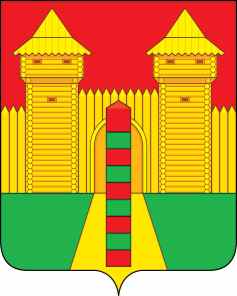 АДМИНИСТРАЦИЯ  МУНИЦИПАЛЬНОГО  ОБРАЗОВАНИЯ«ШУМЯЧСКИЙ  РАЙОН» СМОЛЕНСКОЙ  ОБЛАСТИРАСПОРЯЖЕНИЕот  29.10.2020г. № 335-р         п. ШумячиВ соответствии с постановлением Администрации Смоленской области               от 02.12.2013г. № 993 «Об утверждении Порядка обращения за получением компенсации платы, взимаемой с родителей (законных представителей), за присмотр и уход за детьми в образовательных организациях, реализующих образовательную программу дошкольного образования, находящихся на территории Смоленской области, и ее выплаты» (в редакции постановлений Администрации Смоленской области от 18.04.2014г. № 282, от 31.03.2017г. № 185, от 03.10.2017г. № 657, 06.07.2018г. № 479), постановлением Администрации муниципального образования «Шумячский район» Смоленской области от 08.10.2020г. № 480 «Об определении структурного подразделения Администрации муниципального образования «Шумячский район» Смоленской области и учреждений, ответственных за предоставление государственной услуги по осуществлению выплаты компенсации платы, взимаемой с родителей (законных представителей), за присмотр и уход за детьми в образовательных организациях, реализующих образовательную программу дошкольного образования, находящихся на территории муниципального образования «Шумячский район» Смоленской области» на основании заявлений родителей (законных представителей): 1. Назначить родителям (законным представителям) выплату компенсации платы, взимаемой с родителей (законных представителей), за присмотр и уход за детьми в образовательных организациях, реализующих образовательную программу дошкольного образования, находящихся на территории муниципального образования «Шумячский район» Смоленской области (Приложение).2. Контроль за исполнением настоящего распоряжения возложить на И.Г. Кулешову, начальника Отдела по образованию Администрации муниципального образования «Шумячский район» Смоленской области.Глава муниципального образования «Шумячский район» Смоленской области                                     А.Н. ВасильевВыплата компенсации платы, взимаемой с родителей (законных представителей)за присмотр и уход за детьми в образовательных организациях, реализующих образовательную программу дошкольногообразования, находящихся на территории муниципального образования «Шумячский район» Смоленской области(далее – компенсация)О выплате компенсации платы, взимаемой с родителей (законных представителей), за присмотр и уход за детьми в образовательных организациях, реализующих образовательную программу дошкольного образования, находящихся на территории муниципального образования «Шумячский район» Смоленской областиПриложение к распоряжению Администрации муниципального образования «Шумячский район» Смоленской области  от 29.10.2020г. № 335-рФамилия, имя, отчество родителя (законного представителя) Фамилия, имя, отчество ребенкаРазмеркомпенсации,процентовПериод выплаты компенсацииПериод выплаты компенсацииНаименование образовательного учреждения Фамилия, имя, отчество родителя (законного представителя) Фамилия, имя, отчество ребенкаРазмеркомпенсации,процентовДатаначалаДата окончанияНаименование образовательного учреждения 1.Марозова Ирина АлександровнаСакович Глеб Иванович5001.10.202030.09.2021МБДОУ «Шумячский ЦРР Солнышко»2.Якубенко Валентина АлександровнаЯкубенко Артём Леонидович7001.10.202031.08.2021МБДОУ «Шумячский ЦРР Солнышко»3.Рябцев Сергей ВячеславовичРябцев Глеб Сергеевич2001.10.202030.09.2021МБДОУ «Шумячский ЦРР Солнышко»4.Сергеенкова Ольга НиколаевнаСергеенкова Александра Дмитриевна2001.10.202030.09.2021МБДОУ «Шумячский ЦРР Солнышко»5.Сергеенкова Ольга НиколаевнаСергеенков Илья Дмитриевич5001.10.202030.09.2021МБДОУ «Шумячский ЦРР Солнышко»6.Васильева Алла ВикторовнаВасильева Алексия Аркадиевна5001.10.202030.09.2021МБДОУ «Шумячский ЦРР Солнышко»7.Митюра Оксана АндреевнаМитюра Егор Дмитриевич2001.10.202030.09.2021МБДОУ «Шумячский ЦРР Солнышко»8.Борычева Татьяна ЮрьевнаБорычев Денис Юрьевич5001.10.202028.02.2021МБДОУ «Шумячский ЦРР Солнышко»9.Васильева Ирина ОлеговнаВасильева Дарья Сергеевна7001.10.202031.01.2021МБДОУ ЦРР «Колокольчик» п.Шумячи10.Васильева Ирина ОлеговнаВасильева Анастасия Сергеевна5001.10.202031.01.2021МБДОУ ЦРР «Колокольчик» п.Шумячи11.Германов Александр АндреевичГерманова Ксения Александровна2001.10.202030.09.2021МБДОУ ЦРР «Колокольчик» п.Шумячи12.Беляева Светлана ВасильевнаБеляев Степан Александрович7001.10.202030.09.2021МБДОУ ЦРР «Колокольчик» п.Шумячи13.Гращенкова Надежда АлександровнаРязанова Милана Алексеевна5001.10.202031.03.2021МБДОУ «Хрусталик»14.Быкова Виктория ВладимировнаБыков Кирилл Романович5001.10.202030.09.2021МБДОУ «Хрусталик»15.Макарова Татьяна АлександровнаКозлова София Руслановна2001.10.202030.09.2021МБДОУ «Хрусталик»16.Галайченко Дарья ВикторовнаГалайченко Мирослав Михайлович5001.10.202030.09.2021МБДОУ «Хрусталик»17.Орлова Нина ВикторовнаОрлов Иван Александрович5001.10.202030.09.2021МБОУ «Краснооктябрьская СШ»